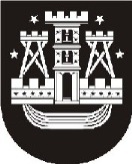 KlaipĖdos ,,GABIJOS” PROGIMNAZIJOSDIREKTORIUSĮSAKYMASDĖL SUPAPRASTINTŲ VIEŠŲJŲ PIRKIMŲ TAISYKLIŲ PAKEITIMO. gruodžio 29 d. Nr. V - 250Klaipėda	Vadovaudamasi Lietuvos Respublikos viešųjų pirkimų įstatymo Nr. I-1491 (Žin., 1996, Nr. 84-2000; 2006, Nr. 4-102; 2008, Nr. 81-3179; 2013, Nr. 112-5575) 85 straipsnio 2 ir 3 dalimis bei Klaipėdos „Gabijos“ progimnazijos nuostatų, patvirtintų Klaipėdos miesto savivaldybės administracijos direktoriaus . rugpjūčio 19 d. įsakymu Nr. AD1-1693, 26.11 punktu:                          1. K e i č i u viešųjų supaprastintų pirkimų taisykles nuo 2015 m. sausio 2 d., patvirtintas 2014 m. vasario 3 d. įsakymu Nr. V-21 „Dėl supaprastintų viešųjų pirkimų taisyklių patvirtinimo“ ir išdėstau jas nauja redakcija (pridedama).2. P r i p a ž į s t u netekusio galios direktoriaus 2014 m. vasario 3 d. įsakymą Nr. V-21 „Dėl supaprastintų viešųjų pirkimų taisyklių patvirtinimo“ ir juo patvirtintas viešųjų supaprastintų pirkimų taisykles.Direktorė		                                                                                    Inga Kurlavičienė				                                               Birutė. Vaitiekienė, tel. (8 46) 300147